Муниципальное бюджетное образовательное учреждение дополнительного образования «Детская школа искусств № 50»РАБОТА С ТРИТОНАМИ: ЗАКРЕПЛЕНИЕплан-конспект урока по сольфеджиоПодготовила:преподаватель теоретических дисциплин, методист Нарватова Н.В.Кемерово 2019План-конспект урока по учебному предмету «сольфеджио»14 мая 2019г., 4 год обучения(специальность  «фортепиано») Тема урока: Работа над тритонами: закрепление.Тип урока: Урок повторения.Вид урока: Смешанный.Цель: Закрепление знаний о тритонах, используя различные формы работы.Задачи:	Закрепить теоретические знания о тритонах;Сформировать навык анализа музыки на слух и по нотам;Продолжить работу по развитию ладового и метрического слуха, навыков точного интонирования и слуховых навыков;Способствовать формированию эстетического вкуса  учащихся;Воспитать умение работать в команде.Форма работы: мелкогрупповая.Методы обучения: словесный (объяснение), наглядный, практический (пение упражнений, слуховой анализ).Технические средства обучения: фортепиано, ноутбук, телевизор.   Музыкальный материал: П.И. Чайковский пьесы из «Детского альбома»: «Баба-Яга» и «Зимнее утро», видео-презентация «Тритоны».Наглядные пособия:Цветные карточки с изображением тритонов.Раздаточный материал:Нотные тетради;Простые карандаши;Листы с вопросами тестового задания;Нотный пример (попевка о тритонах).                                          План урока:    I.	Организационный этап (2 мин.)II.	Этап проверки домашнего задания (9мин.)III.	Этап постановки цели и задач урока (1 мин.)IV.	Этап повторения, закрепления  изученного  теоретического материала на примере заданий (8мин.)V.	Этап проверки понимания  материала и применение знаний и умений в процессе работы над музыкальными примерами (18 мин.)VI.	Этап обобщения и систематизации знаний (1 мин.)	VII.	Этап информации о домашнем задании (1мин.)Ход урокаОрганизационный этап (2 мин.)Задача - добиться внимания детей, мотивировать их на предстоящую работу. Преподаватель: - Ребята! Сегодня на уроке у нас гости! Постарайтесь работать слаженно и внимательно. Я вижу, что настроение у вас хорошее  и все готовы к уроку. Давайте покажем, каким интересным может быть сольфеджио.Этап проверки домашнего задания(10 мин.)Задача - проверить выполнение домашнего задания. Преподаватель: - Что такое тритоны? Предполагаемый ответ: - Тритоны – интервалы, которые содержат три тона.Преподаватель: Какие интервалы относятся к тритонам?Предполагаемый ответ: ум. 5, ув. 4. Преподаватель: Интервалы являются неустойчивыми или устойчивыми?Предполагаемый ответ: - неустойчивыми.Преподаватель: Как они звучат? Мягко, благозвучно или напряженно и резко?Предполагаемый ответ: - напряженно и резко.Преподаватель: На какой ступени строится ув. 4? Предполагаемый ответ: ув. 4 - на IV ступени в мажоре и гармоническом миноре. Преподаватель: На какой ступени строится ум. 5? Предполагаемый ответ: на неустойчивых ступенях, ум. 5 строится на VII ступени в мажоре и на VII высокой в гармоническом миноре. Этап постановки цели и задач урока (1 мин.)Задача - познакомить учащихся с темой урока, определить ее место в процессе обучения предмета сольфеджио.IV.	Этап повторения, закрепления  изученного  теоретического материала на примере заданий (8 мин.)Задача - проверить у учащихся знания изученного материала. Преподаватель: - Давайте я Вам расскажу сказку: - «Жили были тритоны. Они были злыми интервалами. (Приложение 1) Они приходили в разные тональности и всем пакостили. И некоторые тональности были вынуждены менять свои знаки.	Кто зубастых крокодилов злее?	И зубастых псов страшнее?	Мы страшнее злой собаки!	Мы тритоны забияки!Потом им надоело быть злыми, они стали добрыми, и  стали разрешаться в красивые интервалы. (Приложение 2).Преподаватель: - А теперь давайте послушаем эти интервалы: ум. 5 и ув. 4 с разрешениями: ув. 4 разрешается в сексту, при разрешении звуки расходятся, ум. 5 разрешается в терцию, неустойчивые звуки разрешаются в ближайшие устойчивые звуки, при разрешении звуки сходятся; (ув. 4 – м6 в мажоре, б6 – в миноре; ум. 5 – б3 в мажоре, м3 – в миноре). Задача: спеть попевки в до мажоре со словами: тритон раскрыт, тритон закрыт; цветок раскрыт, цветок закрыт.Преподаватель: - А теперь давайте настроимся в тональности G dur. Задача: Спеть Т5/3, вводных звуков, ступеней. Пение I – III – IV – III – I – VII. Пение ум. 5. Пение III – I – VII – I – III – IV. Пение ув. 4.Этап проверки понимания  материала и применение знаний и умений в процессе работы над музыкальными примерами (18 мин.)Задача - воспитать целенаправленное восприятие, помочь развитию внутреннего слуха.Преподаватель: - Давайте разучим попевку о тритонах. (Приложение 3)- В какой тональности написан музыкальный пример?- Сколько ключевых знаков?- Сколько тактов?- Период повторного или неповторного строения?- Какие мелодичеcкие и ритмические особенности в примере?- Какими длительностями идет движение в мелодии?- Какие типы мелодического движения встречаются в мелодии?- Есть в этом примере тритоны? В каких тактах?- Теперь настроимся в тональности. - Поем пример сначала  нотами, а потом со словами. - А теперь давайте послушаем, как композиторы использовали тритоны в своих музыкальных произведениях. А перед этим, посмотрите на экран,  кто изображен на картинке? (Приложение 4).- Верно, Баба-Яга.- Какая она?- И вот сейчас мы послушаем фортепианную пьесу П.И. Чайковского из «Детского альбома», которая так и называется «Баба-Яга». Слушая внимательно музыку, определите музыкальный образ Бабы-Яги. Задание: Прослушать пьесу, проанализировать музыку (характер, образ, настроение), показать в нотном тексте ув.4 и ум.5.Преподаватель: - Разрешения тритонов можно услышать в другой пьесе П.И. Чайковского из «Детского альбома» – «Зимнее утро». Давайте сначала посмотрим, каким изображено утро на картинке? (Приложение 5). Послушайте это произведение. Порассуждайте, каким изображено зимнее утро в музыке? Посмотрите на отрывок нотного текста этого произведения. Заметили ли вы тритоны с разрешениями?VI.	Этап обобщения и систематизации знаний (1мин.)Преподаватель: - Ну, а теперь давайте посмотрим, как вы закрепили знания о тритонах, ответим на вопросы тестовых заданий. (Приложение 6). Задача: Подвести итоги  урока. Задаем учащимся вопросы, они выбирают правильный ответ на вопрос.Преподаватель: - А теперь споем песню «про тритоны» (видеопрезентация) [5].VII. Этап информации  о домашнем задании (1 мин.)Задача: Проинформировать учащихся о домашнем задании.Домашнее задание:Играть и петь гамму соль мажор. В ней тритоны.Попевку о тритонах играть и петь в соль мажоре.Преподаватель: - На этом наш урок окончен. Я благодарю вас за внимание и желаю дальнейших творческих успехов! До свидания!Приложение 1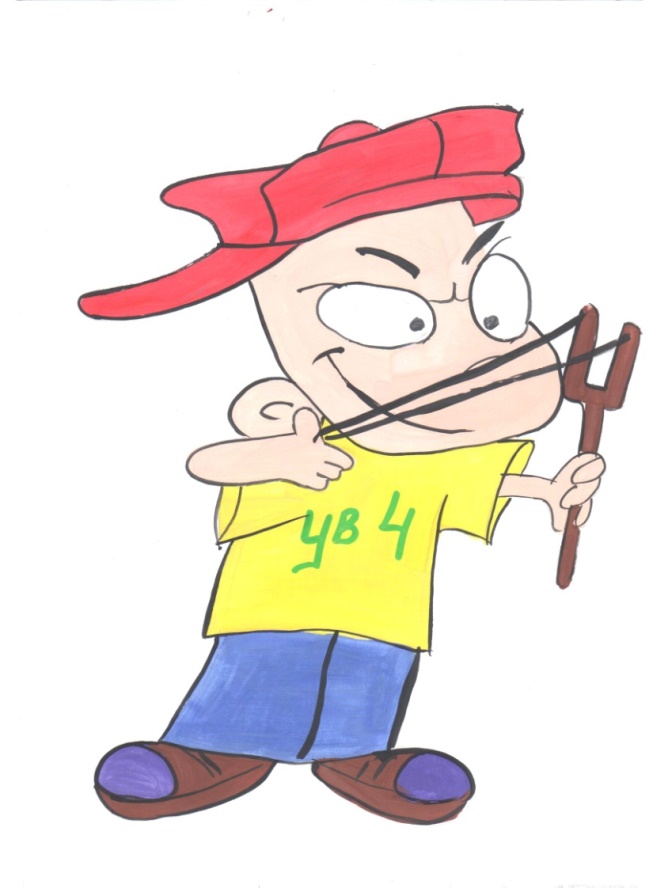 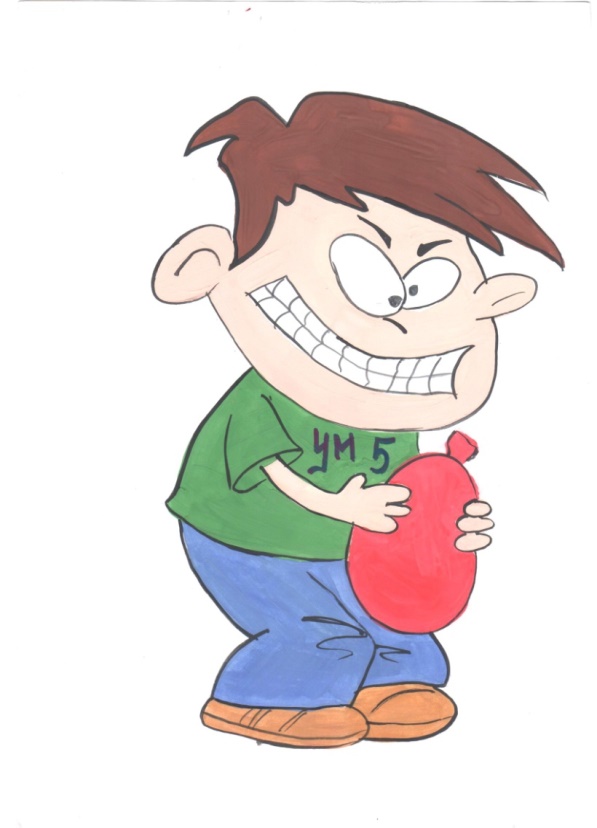 Приложение 2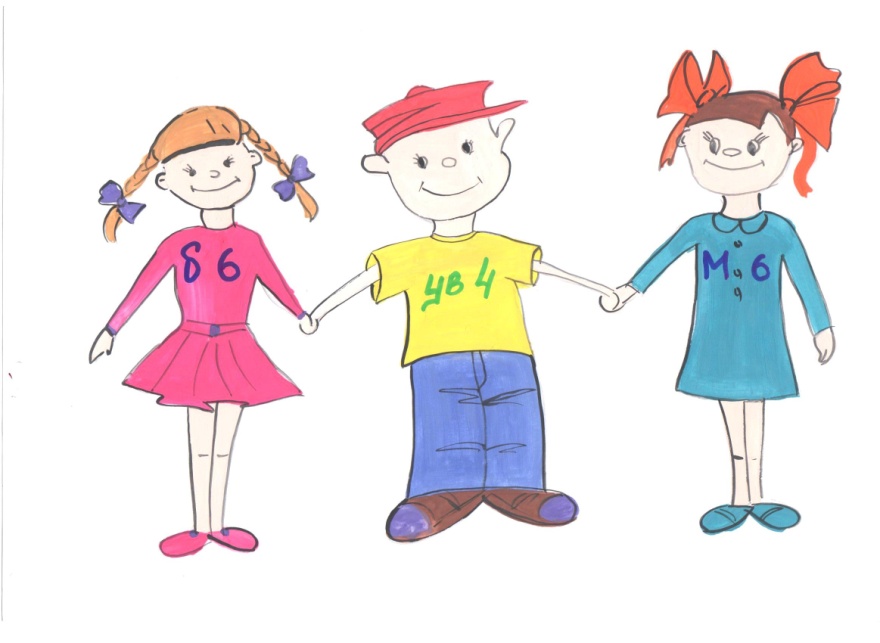 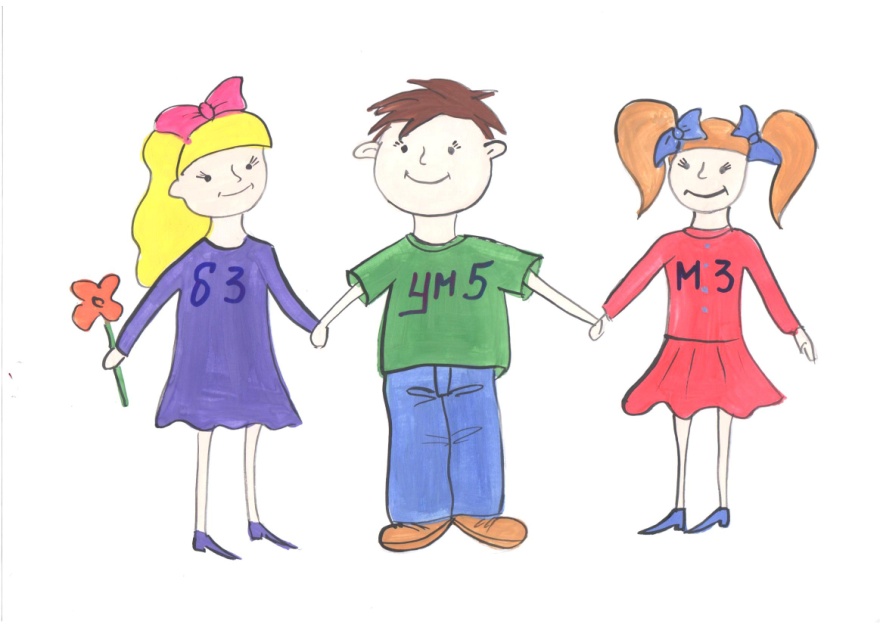 Приложение 3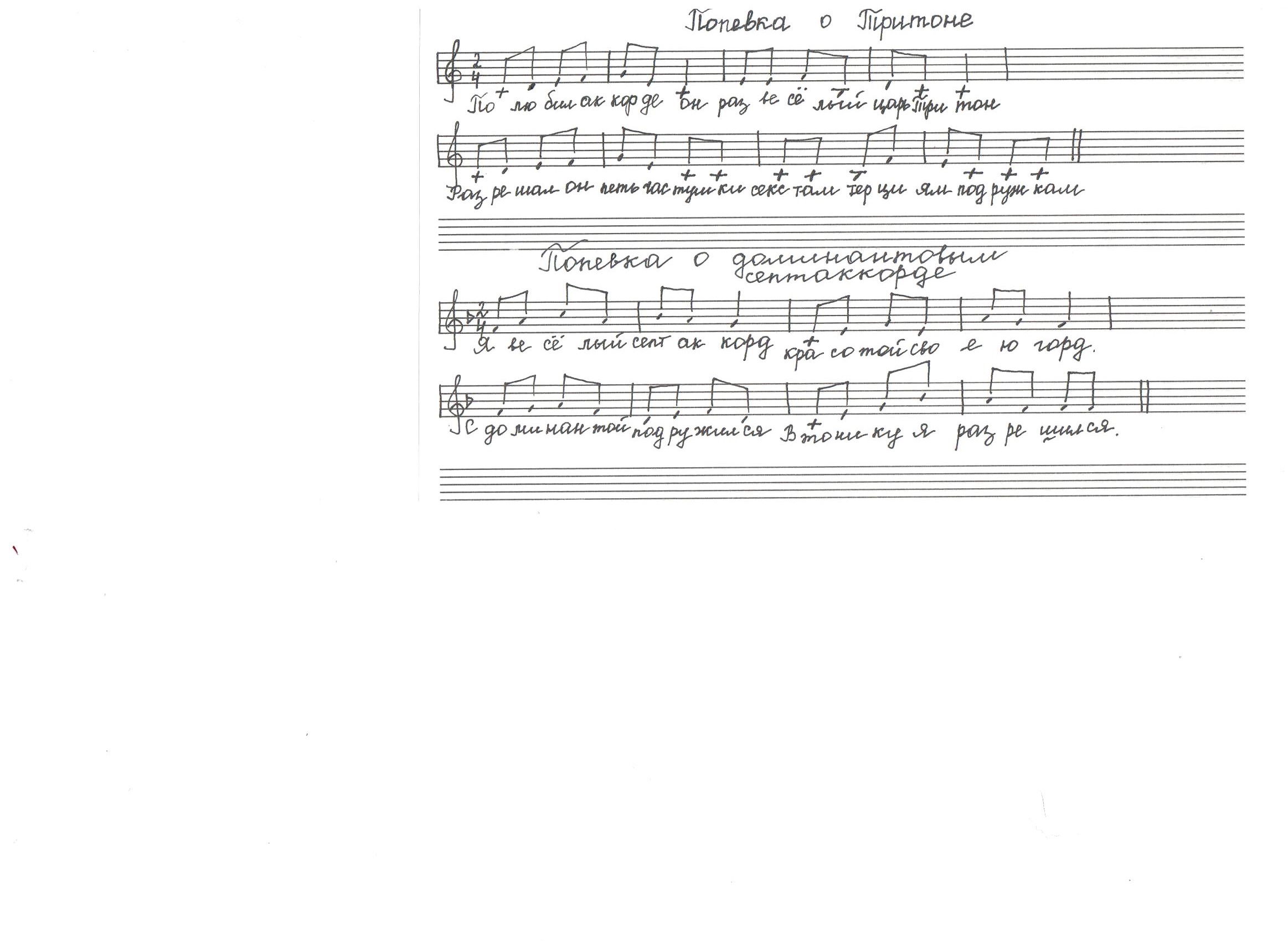 Приложение 4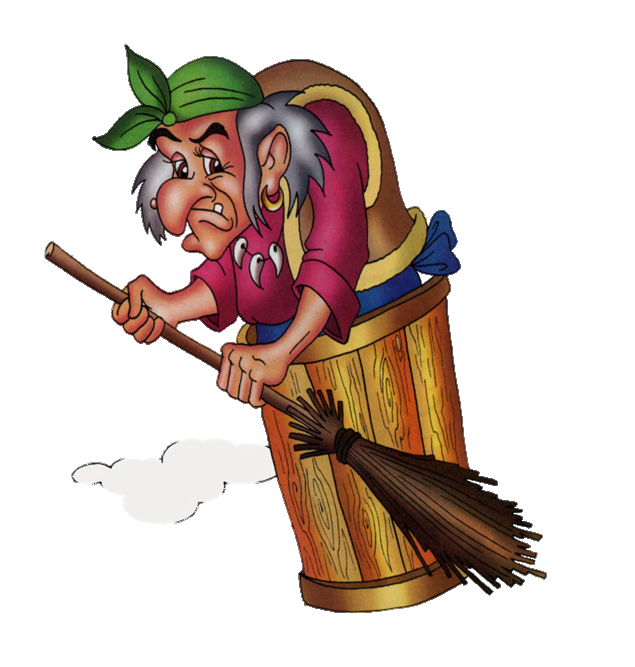 Приложение 5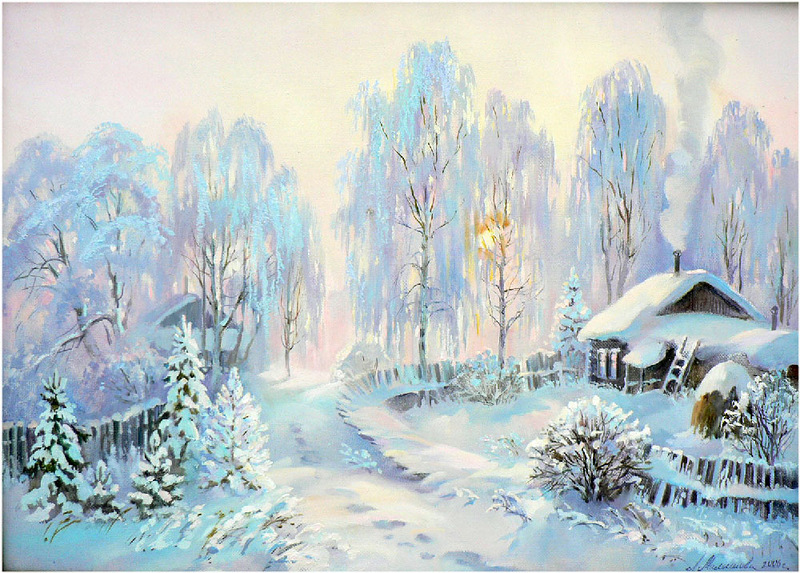 Приложение 6Вопросы тестовых заданий1.  Тритон:А. Устойчивый интервал.Б. Неустойчивый интервал (неустойчивый интервал)2. Тритон:А. Увеличенная квинта и уменьшенная кварта.Б. Увеличенная кварта и уменьшенная квинта (увеличенная кварта и уменьшенная квинта)3. Увеличенная кварта:А. Четыре ступени и три тона (четыре ступени и три тона)Б. Три ступени и два с половиной тона.4. Уменьшенная квинта:А. Четыре ступени и три с половиной тона.Б. Пять ступеней и три тона (пять ступеней и три тона)5. Тритоны в натуральном мажоре:А. ув. 4 – на IY ступени и ум. 5 – на YII ступени (ув. 4 – на IY ступени и ум. 5 – на YII ступени)Б. ув. 4 – на I ступени и ум. 5 – на III ступени6. Тритоны в гармоническом миноре:А. ув. 4 – на YII ступени и ум. 5 – на IY ступени.Б. ув. 4 – IY ступени и ум. 5 – на YII ступени (ув.4 – IY ступени и ум. 5 – на YII ступени)7. Разрешение увеличенной кварты:А. Встречным движением голосов.Б. Противоположным движением голосов (противоположным движением голосов)8. Разрешение уменьшенной квинты:А. Встречным движением голосов (встречным движением голосов)Б. Противоположным движением голосовСписок литературыДавыдова Е., Сольфеджио 4 класс [Текст, ноты]: учебное пособие / Е. Давыдова. – М.: Музыка, 2007. – 112 с.Калинина Г., Сольфеджио. Рабочая тетрадь. 4 класс [Текст, ноты]: учебное пособие / Г. Калинина. – М.: Классика - XXI, 2009. – 30 с.Вахромеева Т.А., Справочник по музыкальной грамоте и сольфеджио [Текст, ноты]: пособие / Т.А. Вахромеева. – М.: Музыка, 2004. – 88 с. Режим доступа: http://uchitelya.com/music/21626-plan-konspekt-uroka-po-solfedzhio-dlya-uchaschihsya-4-klassa-rabota-nad-tritonami.html - Загл. с экранаРежим доступа: https://www.youtube.com/watch?v=WKy0a2jGNDg. – Загл. с экрана